Dr.Uran ButkaPERSEKUTIMI I MIRASH IVANAJT PREJ REGJIMIT KOMUNISTMirash Ivanaj është një personalitet i jashtëzakonshëm, ndër të paktët e njerëzve të zgjedhur pér të shp1’ehu1’ fuqishëm vetveten, elitën kulturore dhe kombin shqilatar. Një figurë poliedrike: ki‘yeatdhetar, vigan i mendiinit dhe i veprimit shqiptar në vitet 30-40 të shekullit të kaluar, ideator dhe reformator i arsimit kombëtar, shtetar model, një nga intelektualët nië të ditur tëkohës, studiues, poet, publicist, kronikan, përkthyes, kundërshtar i pathyer pushtimit fashlst të Shqipërisë dhe i diktaturës korriuniste, martir i kombit.Ai u largua nga atdheu bashkë me vëllain Martin Ivanaj, jurist i shqual’, kryetar i Gjykatës së Diktiinit si dhe miqtë e tij, arkitektin Qemal Butka dhe filozofin B1’anko Merxhani, si një refuzim ndaj pushtimit Italian të Shqipërisë dhe si një shpëtim për jetën e tyre. E shpjegon vetë këtë mërgiln në ditarin e jashtëzakonshëm “Na , qi shpëtimin e gjetëm në t’ikun”, pasqytetare e studentore antiitaliane,ku merrte pjese edhe Mirash e Martin Ivanaj.Në ditarin e datës 4 prill 1939 ai shkruante:“Edhe sot, të tanë ditën dhe natün, deri pas mesnatës, shfaqjet e popullit ndoqën njena- tjetrën. ..Te nxanësit e shkollave të mesme, të primun prej Safet Butkës, gjakut trimash e dëshmorësh, po pasqyrohen Shqipnia dhe populli shqiptar. . .”Pas gjasbtë 'jetësh rr.ërg.ml në Turo,i dhe Lindjen e Mesme, Mirashi u kthye ne Shqiperi. Ishte viti 1945, viti tragjik lillimit të instalimit të diktaturës komuniste, një regjim antinjerëzor, i dhunshüm dhe i përgj kshëm, që kishte vëné në përdorim gijotinën staliniste me prerje kokash, vai e në litar, pushkatirne, burgime edhe internime masive të paligjshme, për të asgjësuar trashëgiminë shpirtërore, kulturore dhe materiale, si edhe bartësit e saj, figurat e shquara te kombit, mes tyre edhe Mirash Ivanajn.Ministri i Arsimit të vitit 1945, Gjergj Kokoshi, një intelektual që kishte studiuar edhe ai si Mirashi në Perëndim, socialdemokrat, pjesëmarrës aktiv në luftën antifashiste dhe deputet i kuvendit Popullor, e ftoi Mirash Ivanajin të kthehej nga Turqia në Shqipëri, se Shqipëria kishte nevojë për të, vepanerisht në fushën e shkollës dhe arsimit kombëtar, duke i dhënë edhe garancitë e tij dhe të qeverisë shqiptare për jetën dhe veprimtarinë, ndonëse edhe vetë Gjegj Kokoshi nuk e kishte siguruar per vete, sepse, sid dihet, edhe ai një vit më pas u cilësua armik pushtetit, nga që kërkoi pak demoki’aci, u burgos dhe vdiq në burgun e Burrelit.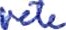 Hulunituesi dhe studiuesi i parë i jetës dhe veprës së Mirash Ivanajt, Dr, Lazëi’ Radi, në veprën e tij “Mis eret e një ministri”, gjen dhe citon arsyet pse u kthye Mirashi: “Unë erdha në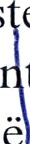 Atdheun tim. Zani f këtij atdheu asnjiherë nuk resliti së thirruni. Këtij zani iu binda. Me gjithë pleqninë time, me mjete shumë të vështira, i pluhnosur dhe i zhigatun, sa as unë vetë as të tjerët nuk po më njihnin, u ktheva në Atdhe. Nuk e mohoj se nji nga shkaqet e kthimit tim janë edhe librat, d.m.th. biblioteka ime. . . Mos e mendo se kam ardhë për vlerën e tyne si para, jo aspak, kam ardhë për vlerën e tyne shkencore e gjuhësore. Kam pasë disa tekste te ri’alla, bile unike.”Ne te vertete, sic e pohon  edhe veté, Mirashi nuk e njihte situaten né Sliqipëri dhe rrezikun që kanosej atij dhe atdheut té tij. Puthi tokün në kuÎi dlie i3aS lrjali pe1’iJaecis1i ai i iti ne Ti ranë. “Té gjitha rrugét iiië binin vetëln këtu” thotë ai.Por zhgënjilui i Jaarü i dhirnbsliëiu qe kur priste tü gjente bibliotekën e tij të niadhe, dokumentet, studimet, doréshkrirnet, por’ nuk gjeti asgjë. Po ashtu edhe pronat ia kishte sekuestrual’.Një agjent i Mbrojtjes të shtetit, një partizan i vogël, siç shprehet ai, që s’i ishte ndarë pëi’gjatë ri’ugës nga Stalnbolli në Ti1’anë, i ishte qepur pas edhe gjithë kohën, që i kishte mbetur për të jetuar.Shteti i rezet’voi një pritje hipokrite. “Më çuan drejt në hotel Kontinental.  Këtë hotel  e dijsha  për të mirë dhe m’u duk se po më nderonin. Më vonë mora vesh se ai hotel ishte i Ministrisë së Brendshine dhe se aty çdo lëvizje e fjalë ishte e kontrollume dhe e njoftunie në vëndin e duhun”- (Nga biseda e tij në but’g me gjergj Bubanin).E priti edhe diktatori, rue përzemërsi të shtirur dhe cinizëm. Studiuesi Lazër Radi na jep këtë bisedë mes tyre:E shikon sesa mirë patte pres, megjithëse ti ma preve bursën në Francë!Nuk e mbaj mend nji gja të tillë. Po në qoftë se ta kam pre, doinethanë  se nuk ke qenë i rregullt  në mësime, - ia ktheu ish-ministri i Arsimit.Gjithsesi njeriu Lçiltër Mirjash Ivanaj, nuk e mori si një cinizëm apo kërcënim.  “Vetëm ma vonë, në burg, e kam kuptue thellësinë dhe poshtërsinë e kësaj ironie. N i iteti nuk më fa1et!- shkruan ai.Pranoi detyrën më tü rëndësishme dhe më të thjeshtë, até të pedagogat në Instit•atin Femëror, qé kishtë themeluar vetë në kohën e mbretërisë. Dhe iu përvesh punës për afro një vit me pasionin e dikurshëm kur jepte mësim në gjimnazin e Shkodrës dhe në atë të Tirants.Nuk e dinte që ishte futur në listat e vdekjes, si qindra intelektuaklë të tjerë, që kishin studiuar në universitetet e Perëndimit, dhe ku Mirashi ishte lauruar shkëlqyeshëm në letërsi dhe jurispundencë. U aii estua pa anjë arsye apo veprim më 19 prill të vitit 1947 dhe u torturua mizorisht në paraburgim, në hetuesi, në procesin gjyqësor, deri në dhënien e vedimit të gjykatës ushtarake më 29 maj 1948, pas mëse një viti torturash psikologjike e fizike të paimagjinueshme. Mandej edhe ne burg, ku nuk mungonin fyerjet dhe dhuna. Një gardian e godiste me shkop, një tjetër i shkulte vazhdimisht qimet e mustaqeve, kur dihet që malsorët, se edhe Mirashi vetë ishte një malsor krenar dhe i pathyer.Bashkëvuajtësi Llambi Llambiri kujton:”Kur e torturuan në qeli për ta detyruar të tregonte e tëpranonte “krimet e tij”, ai i duronte ato me stoicizëm e heshtje, por’, gêditjen me shkop dhe përgjakjen nga gardiani, fare kot, ai nuk e kuptonte dhe nuk qetësohej  dot. Kërkoi  një cigare. Ishte e para herë që kërkonte. E pinte shumë duhanin kur i gjëndej, por i gjëndej fort rrallë  e s’kish kush t’ia sillte. Unë shpesh, si më i ri që isha, kujton Llambi,  mblidhja  bishtat e cigareve që i hidhnin rojet dhe bëja ndonjë cigare. Kërkoja t’ia jepja Mirashit, por ai nuk i pranonte: “Ti lodhesh, pije për vete- dhe nuk e merrte”.U akuzua nga prokurori ushtarak Petrit Hakani si besnik i Monarkisë, kur dihet mirë se Mirashi ishte me ide republikane, të shprehuara fort te gazeta “Republika”, por që shërbeu edhe në kohën e Mbretërisë për reformën e shkollës kombëtare shqiptare, që është një nga veptar madhore te tij. U akuzua si agjent i imperializmit, kur ai ishte një atdhetar shqiptar, që punoi dhe u sakrifikuapopullor! Mirashi “Po a denohet mendimi me ligj ne nje vend te botes?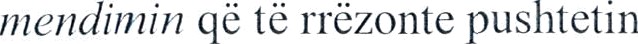 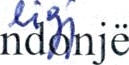 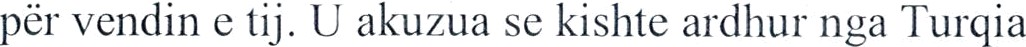 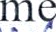 Gjykata ushtarake me Abdyl Hakiun ne krye, i quajti akuza e fakte te provuara plotesisht,Ndonese Mirash Ivanaj nuk i pranoi akuzat dhe i rrezoi ato nje e nga nje me argumente e fakte, dhe ne baze te te ligjit famekeq  372 date 12.12.1949 e denoi per krime kunder shtetit me shtate vjet burg, humbje te te drejtave politike si dhe me konfiskimin e pasurise se paluajteshme.“Gjithe akuzat e tyre ishin shpifje dhe trillime, asnji e vertete”- Thote Mirash Ivanaj, kur dergjej ne burg., Dihet që të burgosurit i slifrytëzonin në punü raskapitëse intelektuale dhe fizike. Sipas bashkëvuajtësit në burgun e Tiranës, Lazër Radit, Mirashin e detyronin të përkthente literarurë ushtarake, sidomos nga serbo-kroatishtja apo gjuhët e tjera. Lazër Radi, në librin “Ministri 1 hekui’t” shkruan: “E çuditshme., megjithatë sytë I kishte xixë. Ishte shikimi I një shqiponje e lëshuar nga një bjeshkë e thepisun. Syni I tij nuk lodhej, edhe km’ përkthente 20 orë pa pushiiii. Dhe ishte iieth të gjashtëdhjetave!”Vuajtjet shpirtërore, mungesa e lirisë, ushqimit, e ajrit të mjaftueshëm, e dritës , të ftohtët dhe lagështia ngrirëse, puna raskapitëse e përkthimit, duhani, e bënë punën e tyre. U sëmur rëndë, por s’kishte ilaçe për të , as shërbim mjekësor. Aty ishte mbyllur për të punuar sa kishte fuqi dhe për të vdekur. Miku i tij, Lazri, i qëndronte inbi ki’ye dhe i shërbente me ç’mundej. Po shëndeti I Mirashit po prekte fundin, ndonëse nuk ankohej. Bashkë shkëmbenin ndonjë fjalë, dhe Lazri L shënonte ne mendje, për t!I,hedhur në letër, kur të dilte nga burgu. Ja ç’ shkruan ai: “Një mbasdite, kur po nderronte kemishen, vura re kishte mbetur nje skelet gjalle, nji grumbulleshtnash. Por nuk ankohej kurrë. E rriora në krahë, ishte i lehtë si një frymë. Dukej sikur shpirti tij qendronte pezull, as në qiell e as ne tokë”.Mitrush Kuteli, shkrimiari i madh, bashkëvuajtësi në burg i Mirash Ivanajt, që në një moment dëshpërimi tentoi t’i priste damarët me një gozhdë po nuk e gje dot venën, shkruan- “ Edhe km’ ishte pak më mirë me shëndet-Mirashit s'i pëlqente të dilte në oborr të burgut e të sillej si kali në lëmë. Njerëzit (të burgosurit) i clukeshin si ata peshqit jashtë ujit që, në grahmat e agonisë, shqyejnë gojën për të thithur etshëm pak oksigjen. ..”Mirash Ivanaj nuk e meiije vesh asnjëherë në ishte i ngrënë apo i pangrënë, i gëzuar apo i trishtuar. Kui’ bashkëvuajtësit e lusnin të merrte diçka nga ushqimet që u sillnin familjarët, ai kurrë nuk pranonte. Profesor Beqir Haçi tregon. se kur ndau një portokall në thela, të parit ia zgjati Mirashit, por ai, duke e falënderuar, nuk e mori. Mbasi morën të gjithë nga një thelb, mbeti e fundit. Vetëm atëhere, kur kishin marrë të gjithë, për mirësjellje edhe Mirashi e mori.Një ditë, në shtëpinë e vuajtjeve, sipas kujtimeve të Jakov Miles, erdhi Mehmet Shehu me Bedri Spahiun. Në dhomën e përkthimeve takuan edhe Mirash Ivanajn. Plaku me respekt u ngrit në këmbë:-Besoj se gjatë kohës së burgut do t’i kesh rishikuar pikëpamjet e tua- i tha Bedri Spahiu.-Jo pikëpamjet, por bindjet e mia- e korigjoi Mirashi.- t’ju them të drejtën: asnjë nuk kam ndryshuar.Atëhei’ë nuk qënke tjetër veçse një plak matuf- iu shfry Mehmet Shehu.- Jam nji mendimtar dhe nji demokrat që edhe sikur të kthehesha mbrapa në jetë do të ndiqja të njëjtën rrugë.Vetem kur ishte ne prag te mbarimit, e cuan formalisht ne spitalin e burgut. Agron Carcani, qe vuante semundjen ne nje dhome me te, rrefen ne kujtimet e tij: “As hante, as pinte, as fliste. Ne nje cast kerkoi te thoshte dicka. Un jam i mbaruem, or bir! Po ketu nen jastek kam nje poezi E kam ruajte me shum kujdes. Po munde nxirre prej kendej dhe po te gjesh rastin botoje.Asht e thjeshte, por ka vlera njerezore:			Lamtumire, o jete, lamtumire o bote			Perzier me vrer, e lagun me lote.Revolta dhe apoteoza e tij shkojne deri te Zoti, te cilin e ve ne dyshim per vuajtjet e shqiptareve.		O zot, qysh i duron keto baterdi!		Kush sundon, me thuaj, keta, apo ti?Si edhe të tjerë të burgosur para dhe pas tij, edhe Mirash Ivanajn e lanë të jepte shpirt pa asnjë ndërhyrje kirurgjikale. “Vdiq: as në burg, as në shtëpi, as i lirë as i burgosur, as në mes të njerëzve as në vetmi fare, një vdekje absurde, një vdekje mister, vdiq i martirizuar po i papërkulur dhe në një heshtje mizore”Bashkëvuajtësi Ibrahim Hasna si dhe ish laboranti i spitalit Enis Boletini tregojnë se në spital u muar vesh që trupi i Mirash Ivanajt gjendej në auditorët e anatomisë të fakultetit të mjekësisë si kadavër për demostrim mësimor. Kështu ai ishërbeu edhe për së vdekuri.